  Памятка для родителей №2. Как помогать ребенку в приготовлении домашних заданий.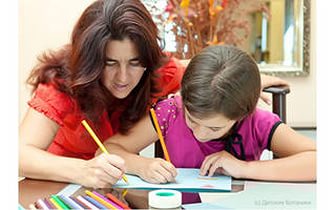 Посидите со своим ребенком на первых порах выполнении домашних заданий. Это для него очень важно. От того, насколько спокойными и уверенными будут его первые школьные шаги, зависит его будущие школьные успехи.У вашего ребенка не сформирована привычка делать уроки. Формируйте у него эту привычку спокойно, превратите ритуал начала выполнения уроков в увлекательную игру, напоминайте об уроках спокойно, будьте терпеливы.Оформите рабочее место ребенка, поставьте красивый и удобный стол, повесьте лампу, расписание уроков, интересные стихи и пожелания школьнику перед началом выполнения уроков.Учите выполнять уроки только в этом рабочем уголке.Объясните ребенку главное правило учебной работы - учебные принадлежности должны всегда находиться на своем месте. Постарайтесь привести в пример свое рабочее место.Постоянно требуйте от ребенка приведения в порядок рабочего места после выполнения уроков. Если ему трудно это делать или он устал, помогите ему. Пройдет немного времени, и он будет сам убирать свое рабочее место.Если ребенок в вашем присутствии делает уроки, пусть сформулирует вам, что он должен сделать. Это успокаивает ребенка, снимает тревожность. Некоторые дети, к примеру, считают, что они задание не так поняли и испытывают страх, еще не начав это задание выполнять.Если ребенок что-то делает не так, не спешите его ругать. То, что вам кажется простым и понятным, для него пока кажется таинственным и трудным.Учите вашего ребенка не отвлекаться во время выполнения уроков; если ребенок отвлекается, спокойно напоминайте ему о времени, отведенном на выполнение уроков.Если ребенок выполняет письменное задание, обращайте больше внимания на то, чтобы он писал чисто, без помарок, с соблюдением полей.Не заставляйте своего ребенка многократно переписывать домашнее задание. Это подорвет ваш авторитет и его интерес к школе и учению.Старайтесь, как можно раньше приучить ребенка делать уроки самостоятельно и обращаться к вам только в случае необходимости.Каждый раз, когда вам хочется отругать своего ребенка за плохую отметку или неаккуратно сделанное задание, вспомните себя в его возрасте, улыбнитесь и подумайте над тем, захочет ли ваш ребенок через много-много лет вспомнить вас и ваши родительские уроки.Научите его выполнять любое дело, в том числе и домашние задания с удовольствием, без злобы и раздражения. Это сохранит его и ваше здоровье.В конце концов, радуйтесь тому, что у вас есть такое счастье  с кем-то делать уроки, кому-то помогать взрослеть!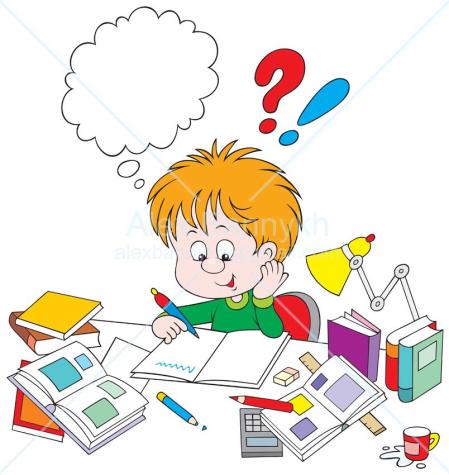 